EGE ÜNIVERSITESI /MÜHENDISLIK FAKÜLTESI/GIDA MÜHENDISLIĞI BÖLÜMÜMEZUNİYETE HAZIRLIK ORYANTASYON EĞİTİMİ(Son Sınıf Öğrencileri)  PROGRAM10 Aralık 2020 saat 17:00- 18:00/ TEAMS  Gıda Mühendisliği Bölüm Başkanı: Prof.Dr.Figen ERTEKİN 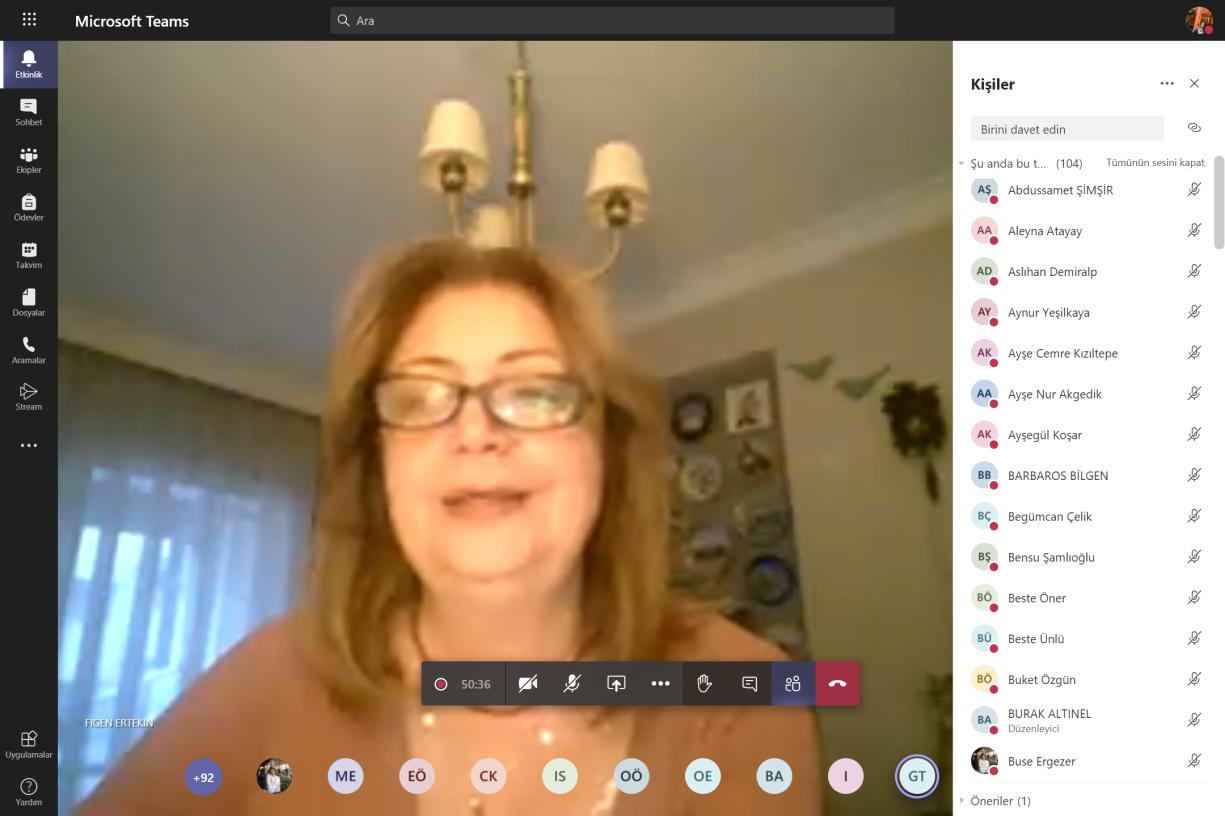 Gıda Mühendisliği Mezunlar Komisyon Başkanı: Prof. Dr. Hatice KALKAN YILDIRIM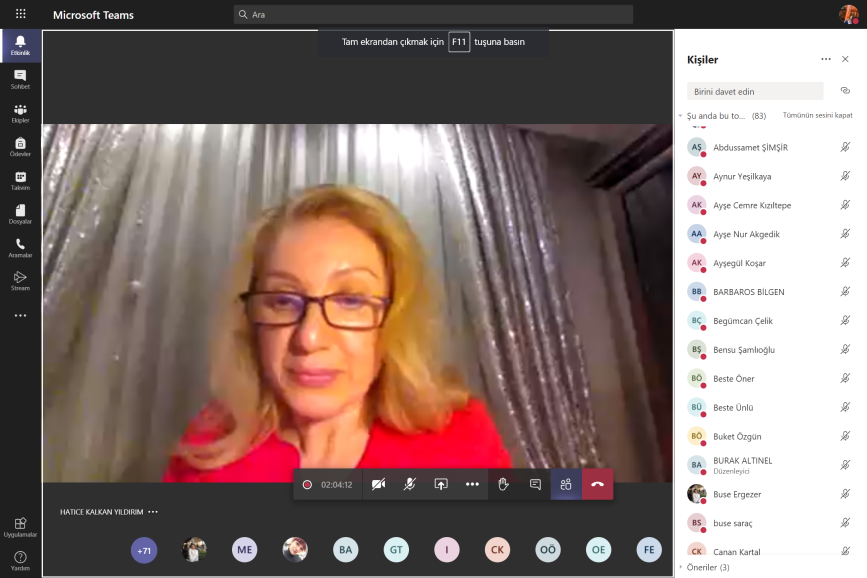 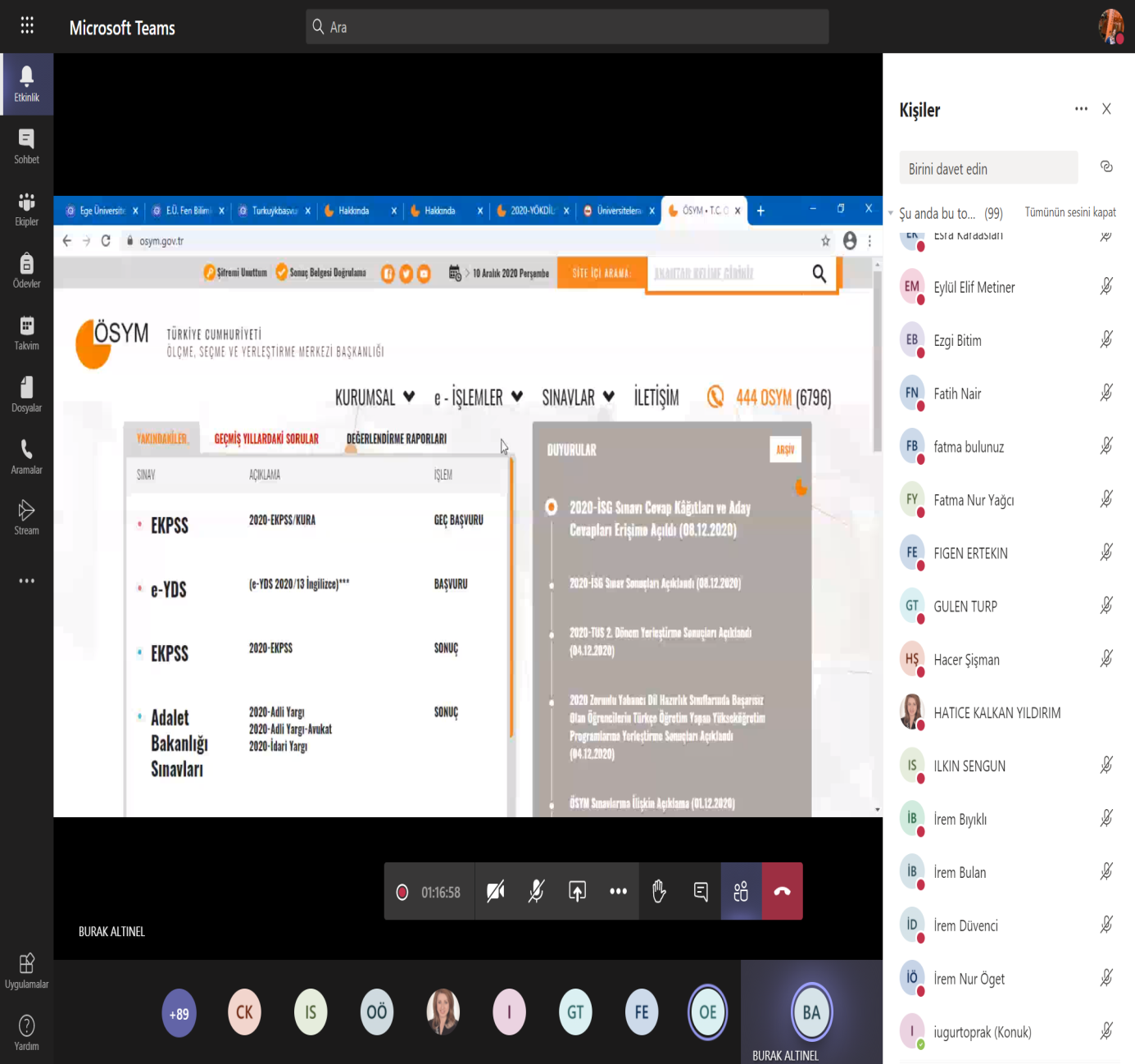 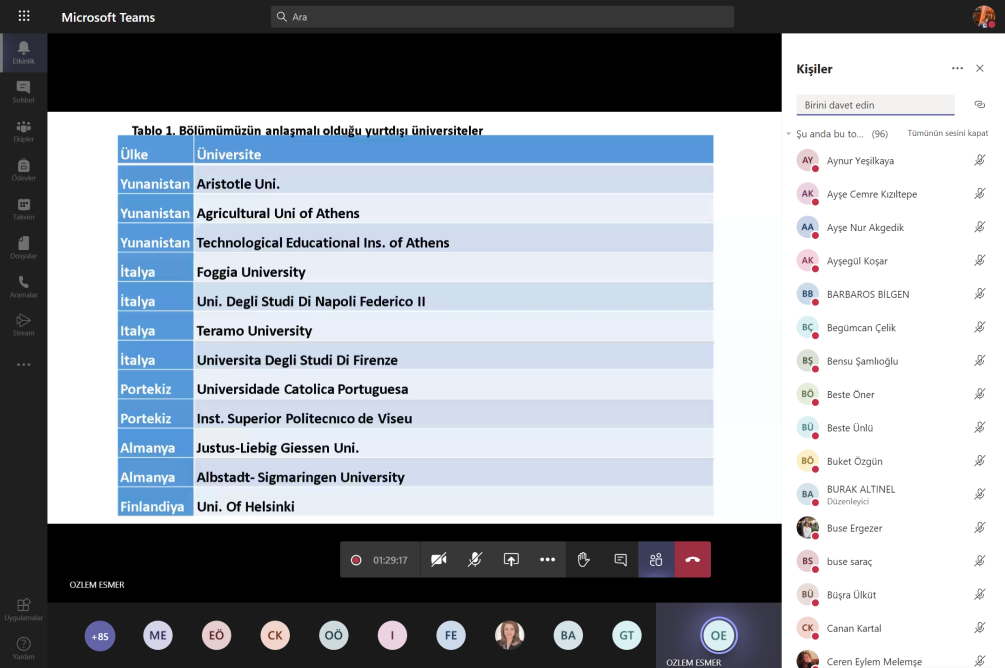 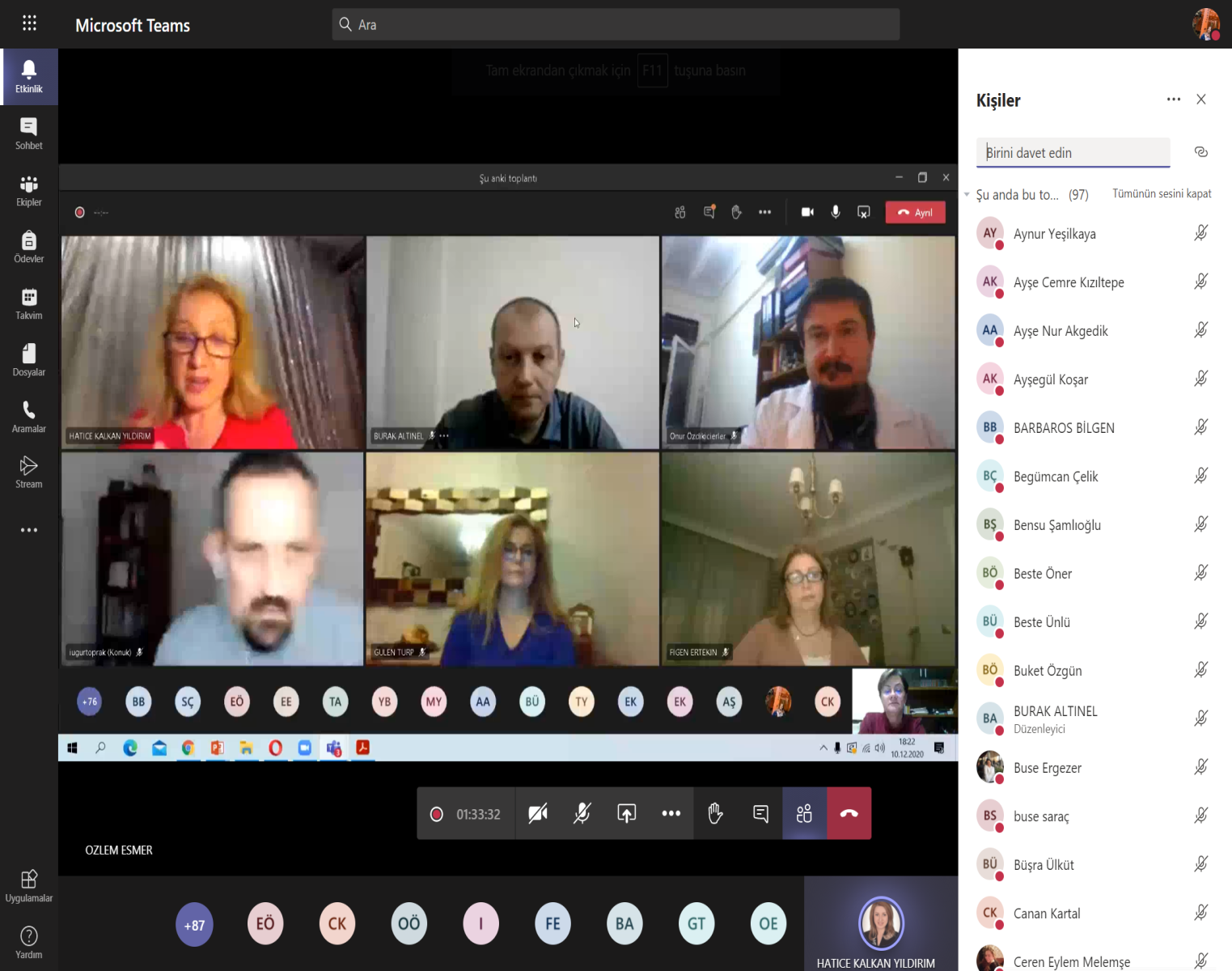 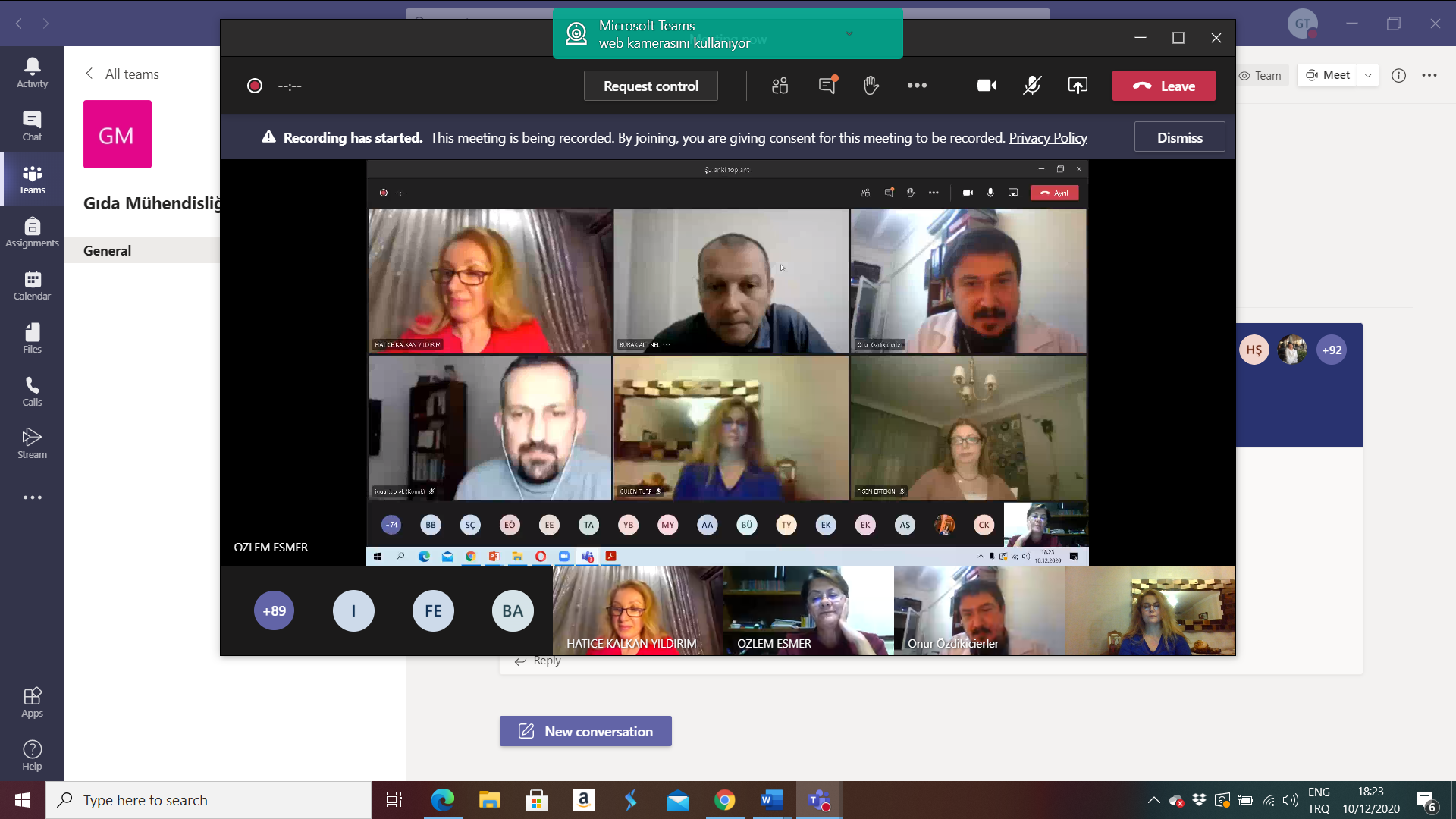 Ege Gıda Müh. MEZUNLAR KOMİSYONUMail adresi:egegidamezunkomisyonu@gmail.comProf. Dr. Hatice KALKAN YILDIRIM ( Komisyon Başkanı) Doç. Dr. Gülen YILDIZ TURPDoç. Dr. Özlem ESMERÖğr. Gör. Dr. Burak ALTINELArş. Gör. Canan KARTALModeratör: Prof. Dr. Hatice KALKAN YILDIRIMModeratör: Prof. Dr. Hatice KALKAN YILDIRIM1.Bölümün iş birliği içinde olduğu oda, dernek ve meslek kuruluşları hakkında bilgilendirme Uğur TOPRAKTMMOB Gıda Mühendisleri Odası İzmir Şube Yönetim Kurulu Başkanı2.Bölümün kamu ve özel sektöre ait iş olanaklarıDoç. Dr. Gülen YILDIZ TURP3.Önerilen sertifika ve eğitim programları hakkında bilgilendirmeDoç. Dr. Özlem ESMER4.Üniversitemizde açılan ilgili yüksek lisans ve doktora programları ve koşullarıProf. Dr. Hatice KALKAN YILDIRIM5.Akademik kariyer yapmak isteyen öğrenciler için bilgilendirme ( ALES-YÖKDİL)Öğr. Gör. Dr. Burak ALTINEL6.Üniversitemizin yurt dışı eğitim olanaklarıDoç. Dr. Özlem ESMER7.Bölüme ait ‘’Geleceğin meslekleri ‘’konusunda bilgilendirmeAr.Gör.Dr.Onur ÖZDİKİCİLER8.Kariyer Planlama ve Başarı Koordinatörlüğünün ve Mezunlar ile İlişkiler Ofisi çalışmaları konusunda bilgilendirmeArş. Gör. Canan KARTALSoru-cevap bölümüSoru-cevap bölümü